https://link.springer.com/chapter/10.1007/978-3-030-63467-4_14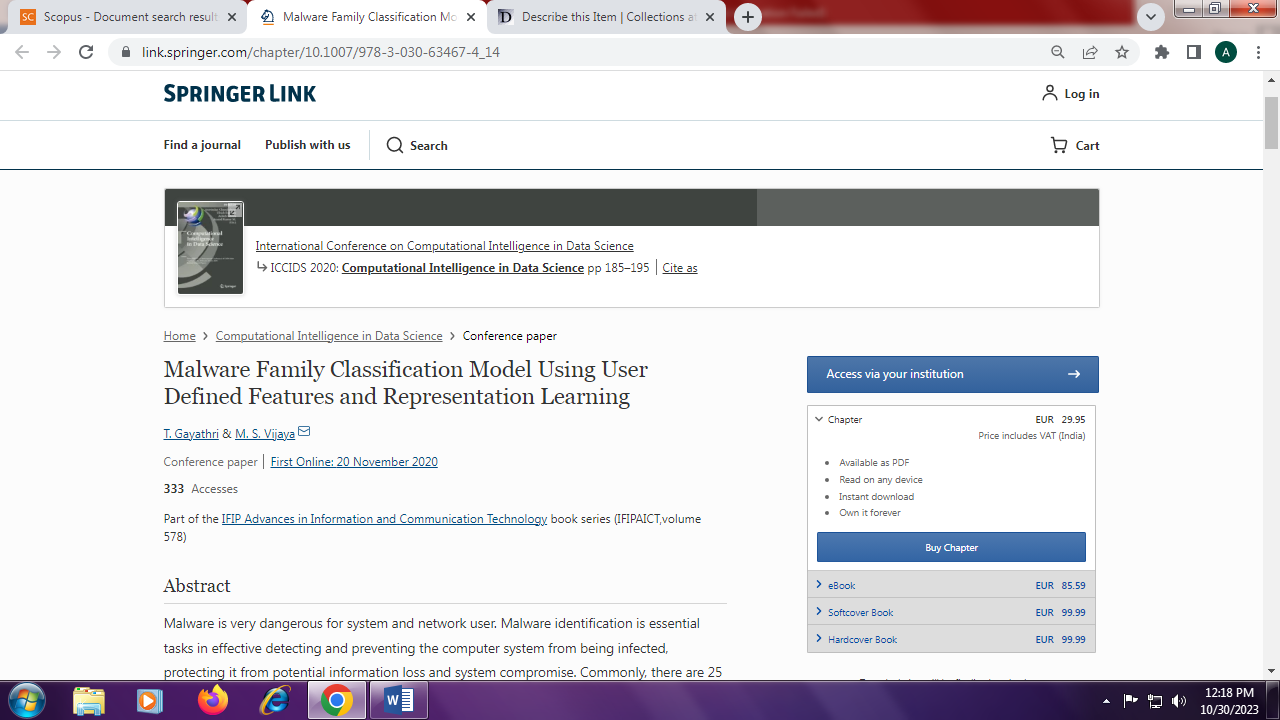 